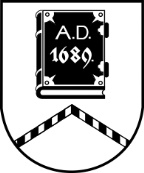 ALŪKSNES NOVADA PAŠVALDĪBALICENCĒŠANAS KOMISIJADārza iela 11, Alūksne, Alūksnes novads, LV – 4301, tālrunis:  64381496, e-pasts: dome@aluksne.lv_________________________________________________________________________________________________________AlūksnēSĒDES PROTOKOLS2023.gada 1. augusts                              				        		Nr.28Atklāta sēde sākta pulksten 10.00 slēgta pulksten 11.20Sēdes norises vieta: Dārza ielā 11, Alūksnē, Alūksnes VPVKAC 1.stāvāSēdi vada: komisijas priekšsēdētāja Māra KOVAĻENKOSēdi protokolē: komisijas locekle Everita BALANDESēdē piedalās Licencēšanas komisijas locekļi: Māra KOVAĻENKO, Everita BALANDE, Sanita BĒRZIŅA Sanita RIBAKA.DARBA KĀRTĪBA:Alūksnes novada Kultūras centra iesnieguma izskatīšana.SIA “PĒTERSĪLIS” iesnieguma izskatīšana.1. Alūksnes novada Kultūras centra iesnieguma izskatīšanaM.KOVAĻENKO	informē, ka pašvaldībā 27.07.2023. saņemts iesniegums no Alūksnes novada Kultūras centra ar lūgumu izsniegt tirdzniecības vietas atļaujas tirdzniecībai pilsētas svētku laikā no 03.08.2023. līdz 06.08.2023. un saskaņot vienotu caurlaides paraugu iebraukšanai PilssalāAtklāti balsojot : “par” 4; “pret” nav; “atturas” nav,LICENCĒŠANAS KOMISIJA NOLEMJ:Pamatojoties uz 12.05.2010. Ministru kabineta noteikumiem Nr.440 “Noteikumi par tirdzniecības veidiem, kas saskaņojami ar pašvaldību, un tirdzniecības organizēšanas kārtību”, Alūksnes novada pašvaldības 27.09.2018. saistošajiem noteikumiem Nr.13/2018 “Par Alūksnes novada pašvaldības nodevām” un Licencēšanas komisijas nolikuma, kas apstiprināts ar Alūksnes novada domes 29.06.2023. lēmumu Nr.177 (protokols Nr.8, 9.punkts),  9.3.p.,Sagatavot 3 (trīs) numurētas atļaujas tirdzniecībai Alūksnes pilsētas svētku laikā 2023.gada 3.augustā  pie administratīvās ēkas Dārza ielā 11, Alūksnē, Alūksnes novadā.Sagatavot 2 (divas) numurētas atļaujas tirdzniecībai Alūksnes pilsētas svētku laikā 2023.gada 4.augustā Ojāra Vācieša ielā, Alūksnē, Alūksnes novadā.Sagatavot 3 (trīs) numurētas atļaujas tirdzniecībai Alūksnes pilsētas svētku laikā 2023.gada 4.augustā  Pilssalā, Alūksnē, Alūksnes novadā.Sagatavot 1 (vienu) numurētu atļauju tirdzniecībai Alūksnes pilsētas svētku laikā 2023.gada 4.augustā Lielā Ezera ielas un Tirgotāju ielas krustojumā, Alūksnē, Alūksnes novadā.Sagatavot 3 (trīs) numurētas atļaujas tirdzniecībai Alūksnes pilsētas svētku laikā 2023.gada 5.augustā Pilssalā estrādē, Alūksnē, Alūksnes novadā.Sagatavot 2 (divas) numurētas atļaujas tirdzniecībai Alūksnes pilsētas svētku laikā 2023.gada 5.augustā  Pilssalā, Alūksnē, Alūksnes novadā.Sagatavot 20 (divdesmit) numurētas atļaujas tirdzniecībai Alūksnes pilsētas svētku laikā 2023.gada 5.augustā  Pils ielā, Alūksnē, Alūksnes novadā.Sagatavot 5 (piecas) numurētas atļaujas tirdzniecībai Alūksnes pilsētas svētku laikā 2023.gada 5.augustā  pie Brūža ielas 7, Alūksnē, Alūksnes novadā.Sagatavot 1 (vienu) numurētās atļaujas Alūksnes pilsētas svētku laikā 2023.gada 5.augustā  pie administratīvās ēkas Dārza ielā 11, Alūksnē, Alūksnes novadā.Sagatavot 2 (divas) numurētās atļaujas Alūksnes pilsētas svētku laikā 2023.gada 6.augustā  Pilssalā, Alūksnē, Alūksnes novadā.Sagatavot 2 (divas) numurētas atļaujas tirdzniecībai Alūksnes pilsētas svētku laikā 2023.gada 6.augustā  pie Brūža ielas 7, Alūksnē, Alūksnes novadā.Sagatavot 14 (četrpadsmit) numurētas atļaujas tirdzniecībai Ziedu gadatirgū 2023.gada 6.augustā  Miera ielā, Alūksnē, Alūksnes novadā.Uzdot pasākuma organizatoram izsniegt 1.-12. punktā minētās tirdzniecības vietas atļaujas, iekasējot pašvaldības nodevu, saskaņā ar normatīvajiem aktiem.M.KOVAĻENKO		iepazīstina ar vienota parauga izgatavotām caurlaidēm iebraukšanai Alūksnes pilsētas svētku norišu vietās no 03.08.2023. līdz 06.08.2023.Atklāti balsojot : “par” 4; “pret” nav; “atturas” nav,LICENCĒŠANAS KOMISIJA NOLEMJ:Pamatojoties uz Alūksnes novada domes 28.06.2018. lēmumu Nr.226 “Par noteikumu Nr.3/2018 “Par transportlīdzekļu iebraukšanu Alūksnes pilsētas teritorijās, kas apzīmētas ar aizlieguma zīmi Nr.301 “Iebraukt aizliegts” un papildzīmi Nr.849 “Pārējā papildinformācija”, kurā noteikts uzraksts “Izņemot ar Alūksnes novada pašvaldības atļauju” apstiprināšanu” un Licencēšanas komisijas nolikuma, kas apstiprināts ar Alūksnes novada domes 29.06.2023. lēmumu Nr.177 (protokols Nr.8, 9.punkts), 9.5.p.,Apstiprināt izstrādātās caurlaides paraugu  Alūksnes pilsētas svētku laikā organizatoru un tehniskā personāla iebraukšanai svētku norišu vietās no 03.08.2023. līdz 06.08.2023. (pielikumā uz 1 lapas).2. SIA “PĒTERSĪLIS” iesnieguma izskatīšanaM.KOVAĻENKO	iepazīstina ar SIA “PĒTERSĪLIS” 28.07.2023. iesniegumu ar lūgumu izsniegt atļauju tirdzniecībai Alūksnes pilsētas svētku laikā uz Pils ielas blakus kafejnīcai 04.08.2023. Atklāti balsojot: “par” 4; “pret” nav; “atturas” nav,LICENCĒŠANAS KOMISIJA NOLEMJ:Pamatojoties uz 12.05.2010. Ministru kabineta noteikumiem Nr.440 “Noteikumi par tirdzniecības veidiem, kas saskaņojami ar pašvaldību, un tirdzniecības organizēšanas kārtību”, Alūksnes novada pašvaldības 27.09.2018. saistošajiem noteikumiem Nr.13/2018 “Par Alūksnes novada pašvaldības nodevām” un Licencēšanas komisijas nolikuma, kas apstiprināts ar Alūksnes novada domes 29.06.2023. lēmumu Nr.177 (protokols Nr.8, 9.punkts),  9.3.p.,1.Izsniegt sabiedrībai ar ierobežotu atbildību “PĒTERSĪLIS” (reģistrācijas Nr.44103076804) atļauju tirdzniecībai pie kafejnīcas “Pajumte” Pils ielā, Alūksnē, Alūksnes pilsētas svētku laikā 2023. gada 4.augustā.1.1.Atļaujā norādīt, ka tirdzniecības veicējs:1.1.1.ir tiesīgs veikt sabiedriskās ēdināšanas pakalpojumu;1.1.2. tiesīgs tirgoties ar bezalkoholiskajiem un alkoholiskiem dzērieniem;1.1.2 pašvaldības nodeva piemērojama 45 EUR.Sēdes vadītāja				M.KOVAĻENKO……………………………………….Protokoliste, komisijas locekle	E.BALANDE …………………………………………..Komisijas locekle			S.BĒRZIŅA ……………………………………….........					S.RIBAKA ……………………………………………...